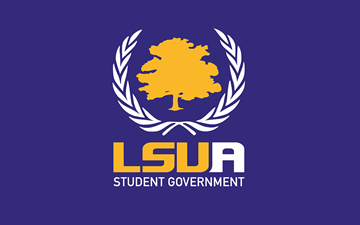    General Assembly Meeting MinutesFall SessionOctober 8th, 2019Live Oaks General Assembly Attendance: Executive Board: President Brazzel, Vice President Aguilera, Executive Secretary Devon Deville, and Treasurer BarrSenators: Brown, Lucius, Kendrick, Bollinger, Rogers, Morris, Walley, Gillam, Daigerpont, JacobsAbsent: Fruge and Gallow  Advisor Attendance:	Haylee Malone Guest Attendance: 	Dr. Abbey Bain  Call to OrderPresident Brazzel calls the meeting to order at 2:37 p.m. Executive ReportWelcomeRoll Call/QuorumRoll call yields 13 of 15 voting members; Quorum is established.President’s ReportWelcome- President Brazzel welcomes all new senators. Senators were sworn in before the meeting. President Brazzel states that a goal is to increase energy and atmosphere in SG and on campus. He thanked all returning senators and stated to the assembly that it is possible that we can all do a lot on campus. He also thanked the assembly for their leadership.  Advisor Malone- Advisor Malone greets the assembly, and then explained the process of manning events. She addressed the assembly on an event at the Alexandria Zoo titled Zoo Boo and its need for volunteers on the 18th and 19th from 5 to 8pm. Advisor Malone also spoke about the project titled meet a member as well as everyone needing a headshot taken for the SG website.  Dr. Bain- VC of Student Engagement, Dr. Abbey Bain, greeted the assembly, and also spoke on the importance of communication. Dr. Bain then spoke about the benefits of involvement as it correlates with jobs and resumes.  Vice President’s ReportVP Welcome- Vice President Aguilera welcomes all assembly members and introduced herself. She made it known how exciting it was within anticipation of the future of things to come.  Committee ReportsCommittee Explanation- President Brazzel explains the committees to the assembly. Public Relations- Vice President Aguilera ask for help with social media, and spoke on the subject of helpfulness and the benefits.  Appropriations- Treasurer Barr introduces herself and addressed the need of name tags for members. Treasurer Barr ask for a motion for 9 name tags at a cost of eleven dollars each, which totals to $100. Senator Morris moves to approve $100 for the name tags and Rogers seconds. The motion passes with 13 ayes, 0 nays, and with 0 abstentions. Events- Senator Morris introduces herself and addresses the assembly on the events committee. She informed the assembly of the Mid-Term brunch event on Thursday from 9-12, and volunteers were requested. The Trick or Treat street event was addressed and the date, which is the 24th of October from 5-7 pm. Fall Fest will be on the 29th through the 31st. President Brazzel explain fees and budget. President Brazzel ask for ideas for Fall Fest. Senator Jacobs suggest a costume contest. After assembly discussion, it was decided that the 29th will be organization fair and pumpkin carving, the 30th will be food, and the 31st will be costume contest with a runway. Academic and Student Affairs- Secretary Deville introduces himself and informs the assembly of the Academic affairs committee. He asked for volunteers.  Open FloorPresident Brazzel ask that everyone introduce their self so that the assembly can get to know one another. Adjournment- Senator Morris moves to adjourn and Senator Jacobs seconds the move. The motion to adjourn passes with 13 ayes, 0 nays, and with 0 abstentions at 3:16 pm. Minutes transcribed by Executive Secretary Devon Deville.